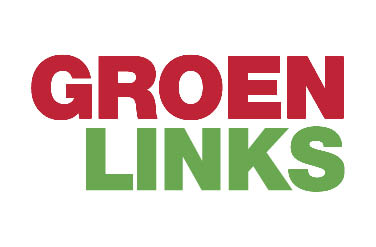 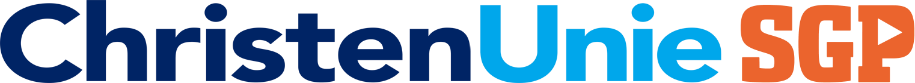 Motie "Een dag gratis met de bus"De Provinciale Staten van Noord-Holland, in vergadering bijeen op 9 juli 2018 te Haarlem, constaterende dat:de chauffeurs in het streekvervoer de afgelopen maanden actie hebben gevoerd voor verbetering van de werkomstandigheden;het streekvervoer in Noord-Holland op 26 mei en 7 juni gedeeltelijk en op 27, 28 en 29 juni grotendeels heeft stilgelegen vanwege stakingen;vele reizigers, waaronder veel scholieren en studenten in toetsperiodes, daar hinder van hebben ondervonden;er inmiddels een principeakkoord is bereikt tussen werkgevers en werknemers waarin afspraken zijn gemaakt over vermindering van de werkdruk en verhoging van het salaris;de provincie opdrachtgever is voor het streekvervoer;er in de OV concessies afspraken zijn gemaakt over boetes bij te hoge rituitval;overwegende dat:het sympathiek zou zijn als de provincie iets terug doet voor gedupeerde reizigers;het goed is om inwoners een positieve ervaring met het Noord-Hollandse busvervoer te geven;de provincie de op te eisen boetes kan inzetten ter financiering van een actie om reizigers tegemoet te komen;verzoeken GS:in overleg met de Noord-Hollandse busvervoerders een compensatie-actie te organiseren, zoals bijvoorbeeld een dag gratis busvervoer in Noord-Holland;deze actie te communiceren aan de inwoners en te financieren vanuit de op te eisen boetes vanwege de stakingen;en gaan over tot de orde van de dag.Michel Klein			Alwin HietbrinkChristenUnie-SGP		GroenLinks